ЛЕНИНГРАДСКАЯ ОБЛАСТЬОБЛАСТНОЙ ЗАКОНО СОДЕРЖАНИИ И ЗАЩИТЕ ДОМАШНИХ ЖИВОТНЫХ НА ТЕРРИТОРИИЛЕНИНГРАДСКОЙ ОБЛАСТИПринят Законодательным собранием Ленинградской области30 сентября 2020 годаСтатья 1. Предмет регулирования настоящего областного закона1. Настоящий областной закон регулирует отношения, связанные с содержанием и защитой домашних животных на территории Ленинградской области.2. Настоящий областной закон не применяется к отношениям в области охраны и использования животного мира, отношениям в области рыболовства и сохранения водных биологических ресурсов, отношениям в области аквакультуры (рыбоводства), отношениям в области охоты и сохранения охотничьих ресурсов, отношениям в области содержания и использования сельскохозяйственных животных, отношениям в области содержания и использования лабораторных животных, отношениям в области содержания и использования служебных животных, отношениям в области использования животных в культурно-зрелищных целях и их содержанию.Статья 2. Правовая основа настоящего областного законаПравовую основу настоящего областного закона составляют Гражданский кодекс Российской Федерации, Федеральный закон от 27 декабря 2018 года N 498-ФЗ "Об ответственном обращении с животными и о внесении изменений в отдельные законодательные акты Российской Федерации", Федеральный закон от 21 декабря 2021 года N 414-ФЗ "Об общих принципах организации публичной власти в субъектах Российской Федерации", Федеральный закон от 6 октября 2003 года N 131-ФЗ "Об общих принципах организации местного самоуправления в Российской Федерации", Федеральный закон от 30 марта 1999 года N 52-ФЗ "О санитарно-эпидемиологическом благополучии населения", Закон Российской Федерации от 14 мая 1993 года N 4979-1 "О ветеринарии", постановление Главного государственного санитарного врача Российской Федерации от 28 января 2021 года N 4 "Об утверждении санитарных правил и норм СанПиН 3.3686-21 "Санитарно-эпидемиологические требования по профилактике инфекционных болезней", приказ Министерства сельского хозяйства Российской Федерации от 26 октября 2020 года N 626 "Об утверждении Ветеринарных правил перемещения, хранения, переработки и утилизации биологических отходов", иные нормативные правовые акты Российской Федерации, регулирующие отношения в сфере содержания и защиты домашних животных.(в ред. Областных законов Ленинградской области от 11.03.2022 N 23-оз, от 07.10.2022 N 106-оз)Статья 3. Основные понятия, используемые в настоящем областном законе1. Для целей настоящего областного закона используются следующие основные понятия:владелец домашнего животного (далее также - владелец) - физическое лицо, которому животное принадлежит на праве собственности или ином законном основании;домашние животные, требующие особой ответственности владельца, - домашние животные, высота которых в холке превышает 50 сантиметров, а также потенциально опасные собаки и экзотические животные;короткий поводок - поводок, длина которого составляет не более 0,8 метра и обеспечивает уверенный контроль над животным;надлежащие условия содержания домашних животных - условия, отвечающие требованиям, установленным законодательством Российской Федерации и законодательством Ленинградской области, соблюдение которых позволяет обеспечить сохранность жизни и здоровья домашних животных, удовлетворить их естественные потребности в свободном пространстве, пище, воде, сне, комфортном температурном режиме, вентиляции, двигательной активности, ветеринарной помощи, а также обеспечить безопасность граждан, животных и сохранность имущества физических и юридических лиц;сельскохозяйственные животные - животные всех видов, любого полового и возрастного состава, разведение которых осуществляется в целях получения продукции животноводства;уполномоченные органы исполнительной власти Ленинградской области - органы исполнительной власти Ленинградской области, к компетенции которых Правительством Ленинградской области отнесены вопросы осуществления регионального государственного контроля (надзора) в области обращения с домашними животными на территории Ленинградской области, организации осуществления идентификации и учета домашних животных в соответствии с законодательством Российской Федерации, организации создания и ведения единого реестра домашних животных Ленинградской области, установления критериев определения необходимости создания мест для выгула домашних животных в муниципальных образованиях Ленинградской области;(в ред. Областного закона Ленинградской области от 11.03.2022 N 23-оз)частная территория - огороженная территория, принадлежащая владельцу домашнего животного на праве собственности или ином законном основании;экзотические животные - представители нехарактерных для территории Ленинградской области видов животных, чье содержание в качестве домашних животных требует создания особых условий.2. Иные понятия, используемые в настоящем областном законе, применяются в значениях, определенных Федеральным законом от 27 декабря 2018 года N 498-ФЗ "Об ответственном обращении с животными и о внесении изменений в отдельные законодательные акты Российской Федерации" (далее - Федеральный закон об ответственном обращении с животными).Статья 4. Основные цели настоящего областного законаОсновными целями настоящего областного закона являются:1) формирование гуманного и ответственного отношения к домашним животным;2) обеспечение защиты домашних животных от жестокого обращения;3) обеспечение соблюдения санитарно-эпидемиологических, ветеринарных и санитарных правил при содержании домашних животных;4) обеспечение санитарно-эпидемиологического благополучия населения, в том числе предотвращение возникновения и распространения болезней, общих для человека и животных.Статья 5. Полномочия органов государственной власти Ленинградской области в сфере содержания и защиты домашних животных1. К полномочиям Законодательного собрания Ленинградской области в сфере содержания и защиты домашних животных относятся принятие областных законов в данной сфере и осуществление контроля за их соблюдением и исполнением.В рамках реализации полномочий в области обращения с животными, предусмотренных пунктом 4 части 1 статьи 7 и частью 8 статьи 13 Федерального закона об ответственном обращении с животными, Законодательное собрание Ленинградской области устанавливает дополнительные требования к содержанию домашних животных, в том числе к их выгулу, и к защите домашних животных от жестокого обращения.(в ред. Областного закона Ленинградской области от 20.12.2022 N 162-оз)2. К полномочиям Правительства Ленинградской области в сфере содержания и защиты домашних животных относятся:1) установление порядка организации и осуществления регионального государственного контроля (надзора) в области обращения с животными;(в ред. Областного закона Ленинградской области от 11.03.2022 N 23-оз)2) определение уполномоченных органов исполнительной власти Ленинградской области, осуществляющих региональный государственный контроль (надзор) в области обращения с животными;(в ред. Областного закона Ленинградской области от 11.03.2022 N 23-оз)3) утверждение порядка создания и ведения единого реестра домашних животных Ленинградской области.3. К полномочиям уполномоченных органов исполнительной власти Ленинградской области в сфере содержания и защиты домашних животных относятся:1) установление критериев определения необходимости создания мест для выгула домашних животных в муниципальных образованиях Ленинградской области;2) осуществление регионального государственного контроля (надзора) в области обращения с животными;(в ред. Областного закона Ленинградской области от 11.03.2022 N 23-оз)3) организация осуществления идентификации и учета домашних животных в соответствии с законодательством Российской Федерации;4) организация создания и ведения единого реестра домашних животных Ленинградской области;5) осуществление иных полномочий в соответствии с законодательством Российской Федерации и законодательством Ленинградской области.Статья 6. Полномочия органов местного самоуправления муниципальных образований Ленинградской области в сфере содержания и защиты домашних животных1. К полномочиям органов местного самоуправления муниципальных образований Ленинградской области (далее - органы местного самоуправления) в соответствии с Федеральным законом от 6 октября 2003 года N 131-ФЗ "Об общих принципах организации местного самоуправления в Российской Федерации" и Федеральным законом об ответственном обращении с животными относятся:1) определение мест, разрешенных для выгула домашних животных;2) осуществление размещения и содержания площадок для выгула домашних животных.2. Органы местного самоуправления осуществляют отдельные государственные полномочия Ленинградской области в сфере содержания и защиты домашних животных в случае наделения их указанными полномочиями в порядке, установленном законодательством Российской Федерации.Статья 7. Требования к содержанию домашних животных1. При содержании домашних животных в жилом помещении их владельцы обязаны соблюдать права и законные интересы лиц, проживающих в многоквартирном доме, в помещениях которого содержатся домашние животные.2. Предельное количество домашних животных в местах содержания животных определяется исходя из возможности владельца обеспечивать домашним животным условия, соответствующие ветеринарным нормам и правилам, а также с учетом соблюдения санитарно-эпидемиологических правил и нормативов.3. Не допускается содержание домашних животных в помещениях многоквартирного дома, не являющихся частью квартиры.4. Владельцы домашних животных могут содержать их на частных территориях при условии соблюдения санитарно-эпидемиологических, ветеринарных и санитарных правил.Потенциально опасная собака, которая содержится на частной территории, должна находиться на привязи или в вольере, позволяющем обеспечить безопасность окружающих.Содержание потенциально опасной собаки на частной территории без привязи или вне вольера допускается в случае, если частная территория огорожена способом, не допускающим самостоятельный выход собаки за ее пределы.При входе на частную территорию должна быть установлена предупреждающая надпись о наличии потенциально опасной собаки.Статья 8. Требования, обеспечивающие защиту домашних животных от жестокого обращения1. В соответствии с требованиями Федерального закона об ответственном обращении с животными при обращении с домашними животными не допускаются:1) проведение на домашних животных без применения обезболивающих лекарственных препаратов для ветеринарного применения ветеринарных и иных процедур, которые могут вызвать у них непереносимую боль;2) натравливание домашних животных на других животных;3) отказ владельцев домашних животных от исполнения ими обязанностей по содержанию домашних животных до их определения в приюты для животных или отчуждения иным законным способом;4) торговля домашними животными в местах, специально не отведенных для этого;5) организация и проведение боев домашних животных;6) организация и проведение зрелищных мероприятий, влекущих за собой нанесение травм и увечий домашним животным, их умерщвление;7) кормление хищных домашних животных другими живыми животными в местах, открытых для свободного посещения.2. В соответствии с настоящим областным законом при обращении с домашними животными запрещается:1) использование инвентаря и иных приспособлений, которые могут повлечь травму, увечье, болезнь или гибель домашних животных, а также принуждение домашних животных к выполнению действий, которые могут привести к указанным последствиям;2) нанесение домашним животным побоев;3) оставление домашних животных без корма и воды, а также содержание их в условиях, не соответствующих требованиям санитарно-эпидемиологических, ветеринарных и санитарных правил;4) постоянное удержание домашних животных на привязи или постоянное содержание их в закрытых нежилых помещениях (хозяйственных постройках, предназначенных для удовлетворения гражданами бытовых и иных нужд, гаражах и т.д.);5) проведение экспериментов на домашних животных, передача их для этих целей в лаборатории и клиники;6) самостоятельное проведение операций, направленных на улучшение эстетического вида домашних животных, за исключением операций, проводимых специалистами в области ветеринарии исходя из сложившейся практики и характеристик, присущих животным определенной породы (купирование ушей, хвоста и т.д.);7) оставление домашних животных в бедственном положении;8) умерщвление домашних животных, за исключением случаев, указанных в статье 13 настоящего областного закона.2. В случаях, предусмотренных законодательством Российской Федерации, домашние животные могут быть изъяты у владельца путем их выкупа лицом, предъявившим соответствующее требование в суд.Статья 9. Права и обязанности владельцев домашних животных1. Владельцы домашних животных имеют право:1) владеть, пользоваться и распоряжаться принадлежащими им домашними животными;2) перевозить домашних животных различными видами транспорта при соблюдении правил перевозки;3) выгуливать домашних животных в местах, разрешенных для выгула домашних животных, и на площадках для выгула домашних животных;4) обращаться в органы местного самоуправления по вопросам размещения и содержания площадок для выгула домашних животных;5) обращаться в уполномоченные органы исполнительной власти Ленинградской области, общества (клубы) владельцев домашних животных и ветеринарные организации для получения информации о порядке идентификации и учета домашних животных, требованиях к их содержанию, разведению;6) осуществлять иные права, установленные настоящим областным законом и законами Российской Федерации.2. Владельцы домашних животных обязаны:1) обеспечивать надлежащий уход за домашними животными;2) не допускать жестокого обращения с домашними животными;3) пресекать проявления агрессии со стороны домашнего животного по отношению к окружающим людям и животным и предотвращать причинение домашним животным вреда жизни, здоровью и(или) имуществу граждан, имуществу юридических лиц;4) соблюдать установленные областным законом от 2 июля 2003 года N 47-оз "Об административных правонарушениях" требования к обеспечению тишины и покоя граждан при содержании домашних животных в жилых помещениях, а также при выгуле домашних животных;(п. 4 в ред. Областного закона Ленинградской области от 07.07.2021 N 84-оз)5) в случае подозрения на заболевание домашнего животного немедленно обращаться к специалисту в области ветеринарии;6) обеспечивать самостоятельно либо по требованию специалиста в области ветеринарии своевременное оказание домашнему животному ветеринарной помощи и проведение обязательных профилактических ветеринарных мероприятий, в том числе осмотров, диагностических исследований, профилактических прививок и обработок;7) немедленно сообщать в учреждения, подведомственные уполномоченному органу исполнительной власти Ленинградской области, осуществляющему региональный государственный контроль (надзор) в области обращения с животными, а также в учреждения, подведомственные органу исполнительной власти Ленинградской области, обеспечивающему реализацию государственной политики в сфере охраны здоровья граждан, о всех случаях укусов домашним животным человека или другого животного, а также доставлять домашнее животное, нанесшее укус, в учреждение ветеринарии для осмотра и карантина под наблюдением специалиста в области ветеринарии;(в ред. Областного закона Ленинградской области от 11.03.2022 N 23-оз)8) немедленно сообщать в уполномоченный орган исполнительной власти Ленинградской области, осуществляющий региональный государственный контроль (надзор) в области обращения с животными, или подведомственные ему учреждения о случаях массового заболевания домашних животных и до прибытия специалиста в области ветеринарии изолировать этих животных (трупы животных);(в ред. Областного закона Ленинградской области от 11.03.2022 N 23-оз)9) своевременно обеспечивать проведение дегельминтизации и вакцинации домашних животных против бешенства;10) в случае пропажи домашнего животного предпринимать меры по розыску животного и сообщать о пропаже в уполномоченные органы исполнительной власти Ленинградской области или в органы местного самоуправления;11) представлять домашних животных, которые в соответствии с требованиями законодательства Российской Федерации подлежат идентификации и учету, для проведения соответствующей процедуры;12) при отсутствии гарантированной возможности дальнейшего содержания потомства принимать меры по предотвращению появления потомства у домашних животных;(в ред. Областного закона Ленинградской области от 08.04.2021 N 34-оз)13) осуществлять обращение с биологическими отходами в соответствии с законодательством Российской Федерации;14) выполнять иные обязанности, установленные законодательством Российской Федерации и законодательством Ленинградской области.3. Запрещается натравливание животных на людей, за исключением случаев необходимой обороны, использования служебных животных в соответствии с законодательством Российской Федерации или дрессировки собак кинологами.4. Использование домашних животных в предпринимательской деятельности допускается в случаях, установленных Правительством Российской Федерации.Разведение домашних животных в многоквартирных домах в целях осуществления индивидуальной предпринимательской деятельности запрещается, если это нарушает права и законные интересы других граждан, а также требования, которым должно отвечать жилое помещение.5. В случае отказа от права собственности на животное или невозможности его дальнейшего содержания владелец домашнего животного обязан передать его новому владельцу или в приют для животных, которые могут обеспечить условия содержания такого животного.6. Отношения, связанные с приобретением и прекращением права собственности на домашних животных, регулируются гражданским законодательством Российской Федерации.Статья 10. Идентификация и учет домашних животных1. Идентификация и учет домашних животных осуществляются в соответствии с ветеринарными правилами осуществления идентификации и учета животных, утверждаемыми федеральным органом исполнительной власти, осуществляющим функции по выработке государственной политики и нормативно-правовому регулированию в сфере агропромышленного комплекса, включая ветеринарию.2. Идентификации и учету подлежат домашние животные, включенные в перечень видов животных, подлежащих идентификации и учету, утвержденный федеральным органом исполнительной власти, осуществляющим функции по выработке государственной политики и нормативно-правовому регулированию в сфере агропромышленного комплекса, включая ветеринарию.Статья 11. Выгул домашних животных1. Выгул домашних животных осуществляется в местах, разрешенных для выгула домашних животных, а также на площадках для выгула домашних животных.2. При выгуле домашнее животное должно находиться на поводке либо в специальном переносном контейнере.3. Выгул домашних животных без поводка разрешается на площадках для выгула домашних животных либо на огороженных частных территориях. Места, предназначенные для выгула домашних животных без поводка, должны быть огорожены способом, не допускающим самостоятельный выход домашних животных за пределы указанных мест.4. Выгул собак осуществляется при условии соблюдения следующих дополнительных требований:1) выводить собак из жилых помещений, а также с частных территорий в общие дворы и на улицу разрешается только на коротком поводке и в наморднике;2) нахождение собак в многолюдных общественных местах разрешается только на коротком поводке и в наморднике, за исключением случаев, когда собака находится в специальном переносном контейнере.Требования о необходимости наличия короткого поводка и намордника не распространяются на щенков в возрасте до трех месяцев и собак весом не более 6 килограммов.5. Выгул потенциально опасной собаки без намордника и поводка независимо от места выгула запрещается, за исключением случаев, когда выгул осуществляется на частной территории, огороженной способом, не допускающим самостоятельный выход собаки за ее пределы.6. Запрещается выгуливать домашних животных, требующих особой ответственности владельца, лицам в возрасте до 14 лет.7. Запрещается выгуливать домашних животных лицам, находящимся в состоянии алкогольного, токсического, наркотического опьянения.8. Запрещается посещать с домашними животными помещения, занимаемые магазинами, организациями общественного питания, медицинскими и образовательными организациями, организациями культуры, а также иными организациями (если при входе в указанные помещения размещена информация о запрете посещения с домашними животными).(в ред. Областного закона Ленинградской области от 20.12.2022 N 162-оз)9. Владельцы домашних животных обязаны принимать меры по недопущению нахождения домашних животных за пределами места их содержания без присмотра, в том числе исключать возможность свободного, неконтролируемого передвижения животного при пересечении проезжей части автомобильной дороги, в лифтах и помещениях общего пользования многоквартирных домов, во дворах таких домов, на детских и спортивных площадках.10. Владельцы домашних животных обязаны обеспечивать уборку продуктов жизнедеятельности животного в местах и на территориях общего пользования.11. Требования к выгулу домашних животных, установленные частями 1, 4, 8, 9 и 10 настоящей статьи, не распространяются на случаи сопровождения инвалидов по зрению собаками-проводниками.(часть 11 введена Областным законом Ленинградской области от 20.12.2022 N 162-оз)Статья 12. Перевозка домашних животныхОтношения, возникающие при перевозке домашних животных, регулируются законодательством в области транспорта, ветеринарным законодательством Российской Федерации и международными договорами с участием Российской Федерации.Статья 13. Умерщвление домашних животных, порядок утилизации и уничтожения трупов (останков) умерших домашних животных1. В соответствии с санитарно-эпидемиологическими правилами домашнее животное, с которым связан подозрительный на заболевание бешенством человека случай, подлежит умерщвлению в случае агрессивного поведения.2. Умерщвление домашних животных также допускается в целях прекращения непереносимых физических страданий нежизнеспособных животных при наличии достоверно установленных специалистом в области ветеринарии тяжелого неизлечимого заболевания животного или неизлечимых последствий острой травмы, несовместимых с жизнью животного.3. Умерщвление домашних животных производится специалистами в области ветеринарии гуманными методами, гарантирующими быструю и безболезненную смерть.4. Утилизация трупов (останков) домашних животных осуществляется в соответствии с ветеринарно-санитарными правилами сбора, утилизации и уничтожения биологических отходов.Статья 14. Ответственность за нарушение настоящего областного законаЗа нарушение требований, предъявляемых к содержанию и защите домашних животных, владельцы домашних животных и иные лица несут административную, уголовную и иную ответственность в соответствии с законодательством Российской Федерации и законодательством Ленинградской области.Статья 15. Вступление в силу настоящего областного закона1. Настоящий областной закон вступает в силу через 10 дней после его официального опубликования, за исключением отдельных положений, для которых настоящей статьей установлены иные сроки вступления в силу.2. Абзац девятый части 1 статьи 3 (в части, касающейся полномочий по организации осуществления идентификации и учета домашних животных в соответствии с законодательством Российской Федерации, организации создания и ведения единого реестра домашних животных Ленинградской области), пункт 3 части 2 и пункты 3 и 4 части 3 статьи 5, пункт 5 части 1 (в части, касающейся получения информации о порядке идентификации и учета домашних животных) и пункт 11 части 2 статьи 9, статья 10 настоящего областного закона вступают в силу со дня вступления в силу ветеринарных правил осуществления идентификации и учета животных, утверждаемых федеральным органом исполнительной власти, осуществляющим функции по выработке государственной политики и нормативно-правовому регулированию в сфере агропромышленного комплекса, включая ветеринарию.Статья 16. Признание утратившими силу некоторых областных законовСо дня вступления в силу настоящего областного закона признать утратившими силу:1) областной закон от 18 июня 2015 года N 61-оз "О содержании и защите домашних животных на территории Ленинградской области";2) областной закон от 15 декабря 2016 года N 94-оз "О внесении изменений в областной закон "О содержании и защите домашних животных на территории Ленинградской области";3) областной закон от 15 января 2018 года N 9-оз "О внесении изменений в областной закон "О содержании и защите домашних животных на территории Ленинградской области".ГубернаторЛенинградской областиА.ДрозденкоСанкт-Петербург26 октября 2020 годаN 109-оз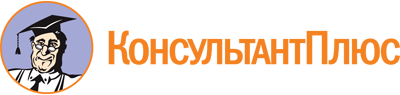 Областной закон Ленинградской области от 26.10.2020 N 109-оз
(ред. от 20.12.2022)
"О содержании и защите домашних животных на территории Ленинградской области"
(принят ЗС ЛО 30.09.2020)
(с изм. и доп., вступающими в силу с 01.01.2023)Документ предоставлен КонсультантПлюс

www.consultant.ru

Дата сохранения: 11.01.2023
 26 октября 2020 годаN 109-озСписок изменяющих документов(в ред. Областных законов Ленинградской области от 08.04.2021 N 34-оз,от 07.07.2021 N 84-оз, от 11.03.2022 N 23-оз, от 07.10.2022 N 106-оз,от 20.12.2022 N 162-оз)Абз. 9 ч. 1 ст. 3 (в части, касающейся полномочий по организации осуществления идентификации и учета домашних животных в соответствии с законодательством Российской Федерации, организации создания и ведения единого реестра домашних животных Ленинградской области) вступает в силу со дня вступления в силу ветеринарных правил осуществления идентификации и учета животных, утверждаемых федеральным органом исполнительной власти, осуществляющим функции по выработке государственной политики и нормативно-правовому регулированию в сфере агропромышленного комплекса, включая ветеринарию.П. 3 ч. 2 ст. 5 вступает в силу со дня вступления в силу ветеринарных правил осуществления идентификации и учета животных, утверждаемых федеральным органом исполнительной власти, осуществляющим функции по выработке государственной политики и нормативно-правовому регулированию в сфере агропромышленного комплекса, включая ветеринарию.П. 3 ч. 3 ст. 5 вступает в силу со дня вступления в силу ветеринарных правил осуществления идентификации и учета животных, утверждаемых федеральным органом исполнительной власти, осуществляющим функции по выработке государственной политики и нормативно-правовому регулированию в сфере агропромышленного комплекса, включая ветеринарию.П. 4 ч. 3 ст. 5 вступает в силу со дня вступления в силу ветеринарных правил осуществления идентификации и учета животных, утверждаемых федеральным органом исполнительной власти, осуществляющим функции по выработке государственной политики и нормативно-правовому регулированию в сфере агропромышленного комплекса, включая ветеринарию.КонсультантПлюс: примечание.Нумерация пунктов дана в соответствии с официальным текстом документа.П. 5 ч. 1 ст. 9 (в части, касающейся получения информации о порядке идентификации и учета домашних животных) вступает в силу со дня вступления в силу ветеринарных правил осуществления идентификации и учета животных, утверждаемых федеральным органом исполнительной власти, осуществляющим функции по выработке государственной политики и нормативно-правовому регулированию в сфере агропромышленного комплекса, включая ветеринарию.П. 11 ч. 2 ст. 9 вступает в силу со дня вступления в силу ветеринарных правил осуществления идентификации и учета животных, утверждаемых федеральным органом исполнительной власти, осуществляющим функции по выработке государственной политики и нормативно-правовому регулированию в сфере агропромышленного комплекса, включая ветеринарию.Ст. 10 вступает в силу со дня вступления в силу ветеринарных правил осуществления идентификации и учета животных, утверждаемых федеральным органом исполнительной власти, осуществляющим функции по выработке государственной политики и нормативно-правовому регулированию в сфере агропромышленного комплекса, включая ветеринарию.